Центр логической игры и математикиВ центре подобран материал для самостоятельной деятельности детей: геометрические конструкторы, мозаики,  игры-головоломки, дидактические игры, в том числе изготовленные своими руками, наборы геометрических фигур, цифр и знаков, сборники и детские журналы с логическими задачами. Здесь же располагается строительный материал для самостоятельных построек детей. Содержание центра постоянно обновляется в зависимости от возрастных возможностей и интересов детей. Материалы центра находятся на уровне детей и всегда доступны.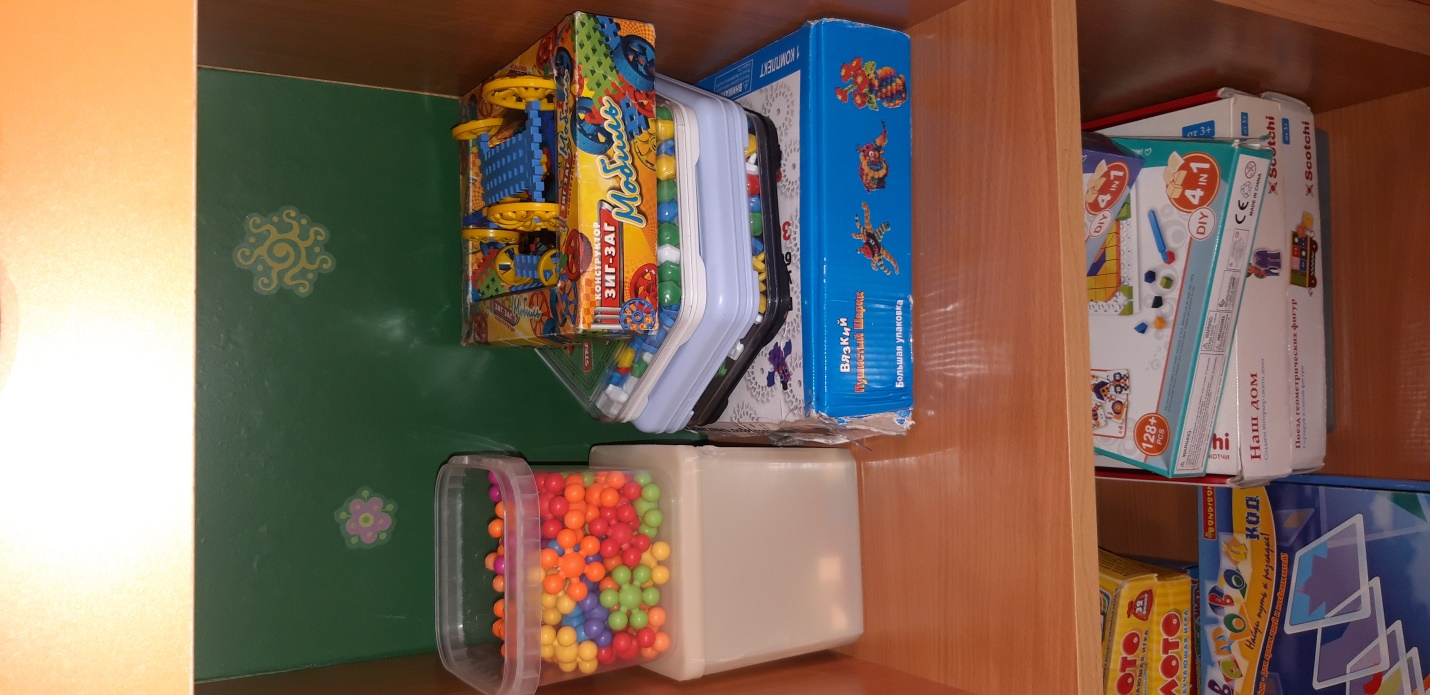 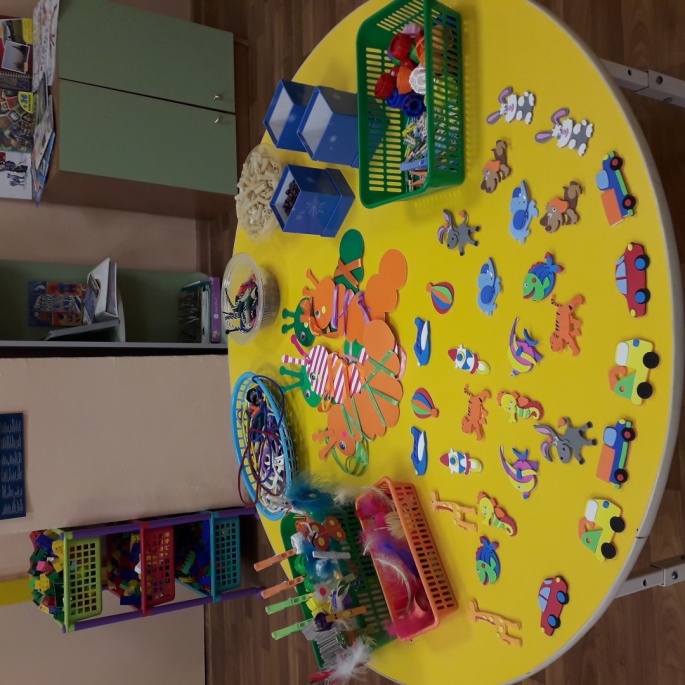 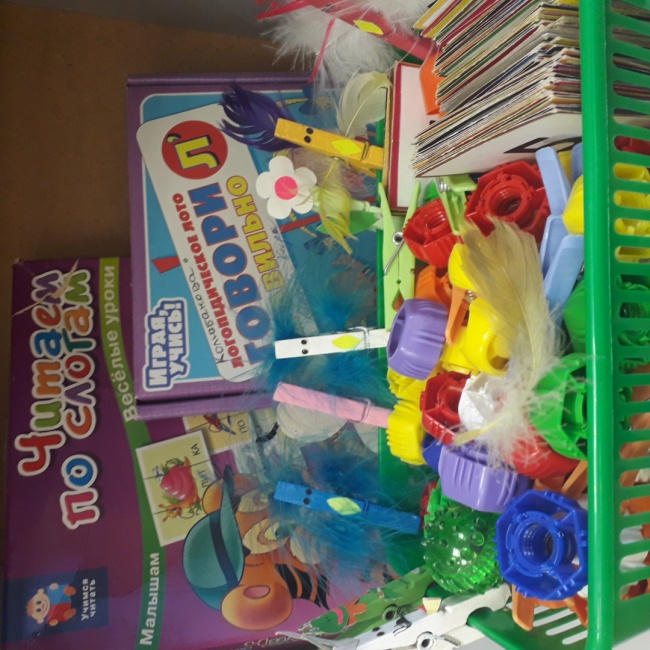 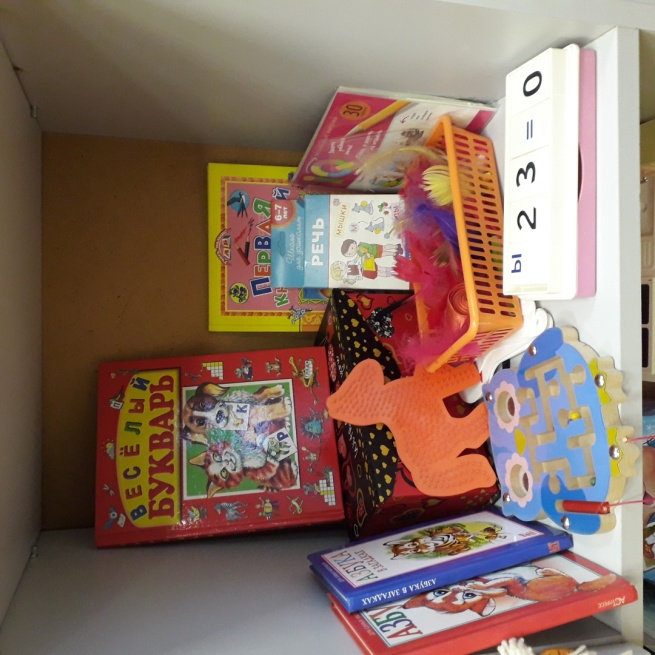     Настольно – печатные игры                 Игра «Геометрические фигуры»        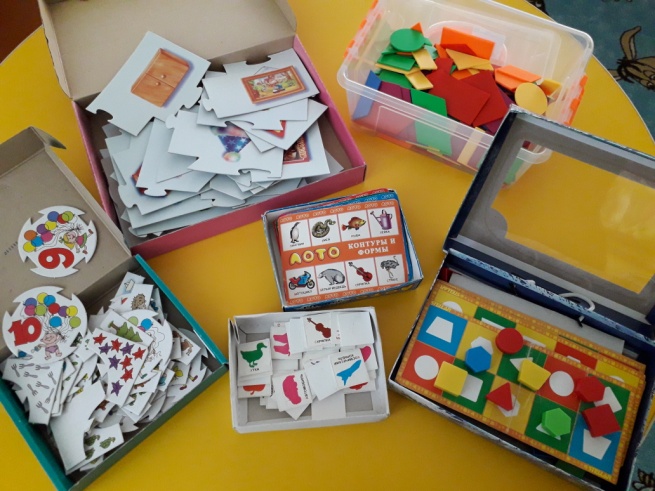 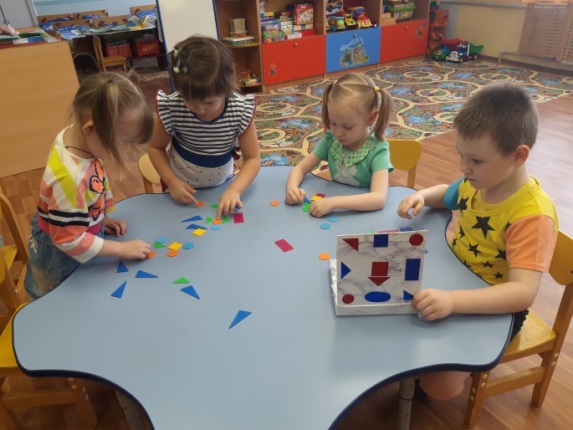 Настольно - печатные игры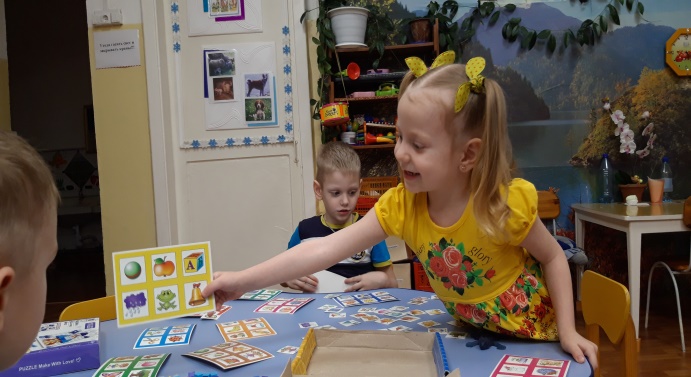 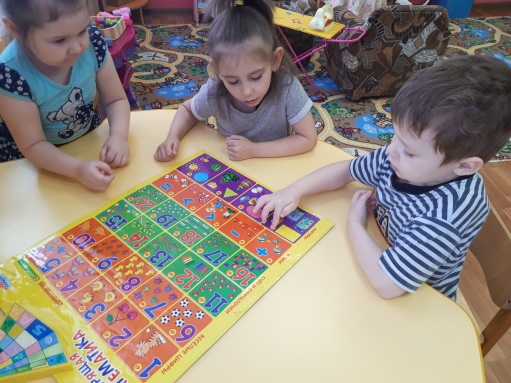 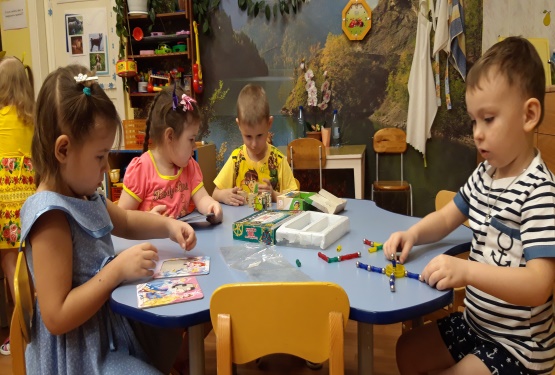 